FORM 4 MATHS MARKING SCHEMENo			                          Log0.7841						0.1356½	                       =					Log 84.92 = 1.929			0.5310										M1	M1	M1A1 logs operDifference in longitude = 10 + 35 = 450M1M1A13.  a)B1b) (a, b) = (-6,8)M1M1A1x = y + x – y = (x – y)2 x2 + a2(x – y)2 x2 = a2+   = a+   = a+   = aX= 400=Tan =Tan 60M1A1B1
a) i) P(6)  =    =   ii) P(6 or 9)   =          P(6) =          P(9)  =         +         =   B1B1B1B17. (a) 	s = 83 – 5 x 82 + 3 x 8 + 4 				512 – 320 + 24 + 4 			= 220m (b) V =	ds    =    3t2 – 10t + 3 			            dt 		= 3 x 102 – 10 x 10 + 3 				 				300 – 100 +3 				= 197m 	8.  	(x + 2 ) ( x – 5 ) = 60 							 	x2 – 5x + 2x – 10 = 60 	x2 – 3x – 70 = 0 	x2 – 10x + 7x – 70 = 0 		x ( x – 10) + 7(x – 10) = 0		( x – 10) ( x +7) = 0 						x = 10			x = -7 		Length 10 + 2 = 12m 			M1M1A1Upper class limits 12.5, 15.5, 18.5, 21.5  24.5Cumulative frequency 3, 19  55, 86,100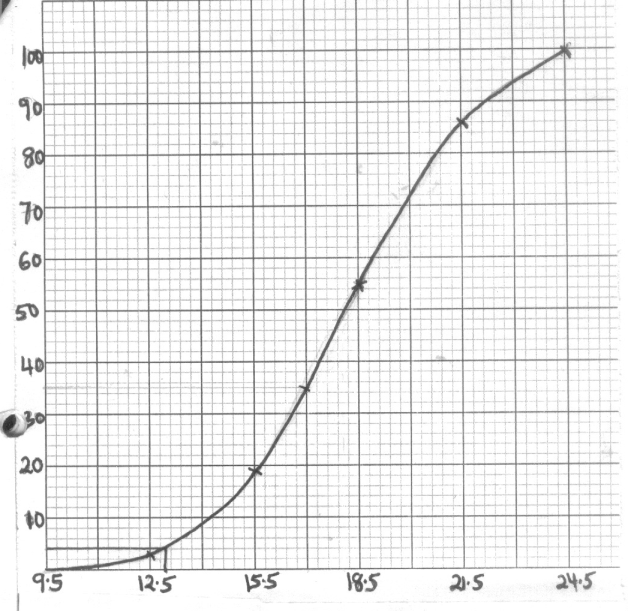 b) i) Median = 50th 18.2  0.15   ii) Leaves below 13 =4 leavesleaves below 17 =35 leavesleaves between 13 and 17 = 35-4=31B1B1S1P1C1B1B1B1M1A1May be implied.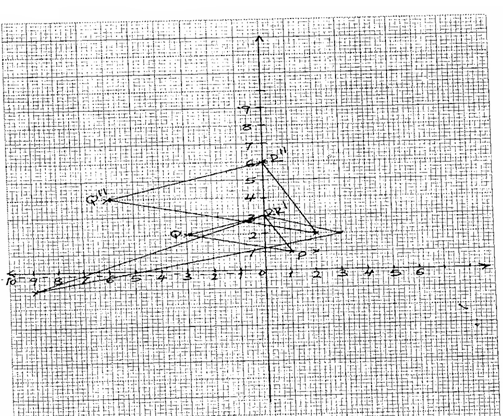 	(b) (b)					(c)		Coordinates P¹¹ (2, 2) Q¹(-6,4) R¹¹ (0,6)(d)	It an enlargement centre origin (0, 0) scale factor 2								B1    for triangles